ATRESMEDIA se adhiere a la Carta de la Diversidad y se vuelca con el Mes Europeo de la DiversidadCon esta firma, el Grupo da un paso más en su compromiso por fomentar la igualdad de oportunidades y en contra de cualquier forma de discriminación asumiendo los 10 principios que incluye la CartaLa directora General Corporativa de Atresmedia, Patricia Pérez, ha sellado esta semana el acuerdo del Grupo ante la presidenta de Fundación para la Diversidad, María Eugenia GirónMuestra de este propósito, Atresmedia también ha puesto en marcha el Comité de Diversidad, Equidad e Inclusión, encargado de velar por el cumplimiento de estos valores y promover iniciativas al respectoAdemás, por primera vez, será colaborador oficial del Mes Europeo de la Diversidad que se celebra en 26 países de la Unión Europea y difundirá en sus canales los actos de este foro en España, entre ellos una mesa redonda moderada por Cristina Villanueva, presentadora de laSexta Noticias(5 de mayo de 2023) Atresmedia se ha adherido a la Carta de la Diversidad, una iniciativa de Fundación para la Diversidad e impulsada por la Comisión Europea que refleja el compromiso con la inclusión y la diversidad en el lugar de trabajo. Con esta firma, el Grupo audiovisual se compromete a fomentar la igualdad de oportunidades y a luchar contra la discriminación en todas sus formas, incluyendo la edad, el género, la orientación sexual, la etnia, la religión y la discapacidad. Además, la compañía se involucra para promover la diversidad y crear un ambiente de trabajo inclusivo, donde se valoren y respeten las diferencias de la plantilla.La directora General Corporativa de Atresmedia, Patricia Pérez, ha sellado este acuerdo ante la presidenta de Fundación para la Diversidad, María Eugenia Girón, en un acto institucional celebrado este miércoles en la sede del Grupo, que ha contado también con la presencia de Lucio Fernández, director de Recursos Humanos de Atresmedia, y de Susana Gato, directora de Responsabilidad Corporativa de Atresmedia. Pérez ha manifestado que “en Atresmedia estamos comprometidos con los valores de igualdad, diversidad, inclusión y respeto a todas las personas. Es un compromiso que demostramos tanto dentro de nuestra organización como en los contenidos que emitimos y que reflejan y visibilizan la diversidad de nuestra sociedad. Estamos muy alineados con los principios que promueve la Carta de la Diversidad y gracias al Mes Europeo de la Diversidad tendremos la oportunidad de compartir y conocer buenas prácticas y, sobre todo, de seguir avanzando en la promoción de la diversidad y la inclusión laboral en nuestra Compañía”.Por su parte, Girón ha expresado su agradecimiento a Atresmedia por unirse al Mes Europeo de la Diversidad y a la Carta de la Diversidad: “La participación de Atresmedia en estas iniciativas es un gran paso hacia la difusión y la comunicación de la inclusión y la diversidad en el entorno laboral. La Fundación para la Diversidad celebra y aplaude el compromiso de Atresmedia con la diversidad, la equidad y la inclusión en su organización, tanto en su plantilla como en la creación de contenidos y programas de televisión innovadores que reflejen la importancia de crear una sociedad más justa e igualitaria”, ha añadido.Con la adhesión de Atresmedia a la Carta de Diversidad para el periodo 2023-2025, el Grupo se compromete a asumir sus 10 principios, que son los siguientes: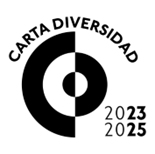 Sensibilizar sobre igualdad y diversidadConstruir una plantilla diversaPromover una cultura inclusivaConsiderar la diversidad en todas las políticas de dirección de las personasPromover políticas de conciliación personal y laboralReconocer la diversidad de los clientes Comunicar internamente este compromisoComunicarlo a proveedores Trasladar y hacer llegar este compromiso a entidades tercerasDifundir las políticas de D&I y los resultadosImpulso de Atresmedia por la diversidad y la igualdadComo parte de su compromiso con la diversidad y la igualdad, Atresmedia ha creado un Comité de Diversidad, Equidad e Inclusión. Dicho Comité está elaborando la primera Política de Igualdad, Equidad y Diversidad del Grupo Atresmedia y entre sus funciones se encuentran la de velar por el cumplimiento de los valores recogidos en ella, así como de poner en marcha iniciativas para promover la igualdad y la diversidad en el ámbito laboral. Además, por primera vez, Atresmedia será colaboradora oficial del Mes Europeo de la Diversidad, #EUDiversityMonth, una iniciativa que se celebra en 26 países de la Unión Europea, bajo el impulso de la Comisión Europea y del que el Grupo ofrecerá una amplia difusión. Igualmente, Cristina Villanueva, presentadora de laSexta Noticias, moderará la mesa de directivos y directivas “¿Cómo adecuar las capacidades de las personas a las necesidades del mercado laboral en el contexto actual?” en este evento, que tendrá lugar el 22 de mayo en la Sede de la Representación de la Comisión Europea en Barcelona.El Grupo cuenta desde 2010 con una Política de Recursos Humanos, que se actualiza periódicamente y que garantiza a todos los empleados y empleadas del Grupo las mismas oportunidades de avanzar profesionalmente dentro de la compañía, independientemente de la raza, sexo, edad, orientación política, condición social o creencias religiosas y que los procesos de selección de Atresmedia se basan en los criterios de igualdad de oportunidades, objetividad, equidad y transparencia.Atresmedia cuenta con un equipo de profesionales de más de 2.500 personas, un 52,8% de ellas mujeres. Además, como muestra de su apuesta por el talento femenino, de las nuevas incorporaciones de 2022 el 58,4% fueron mujeres.El Grupo está adherido a diferentes iniciativas empresariales que impulsan los valores de la diversidad y la igualdad en el entorno laboral. Como muestra del compromiso del Grupo con el rechazo a la violencia de género, en agosto de 2022 se renovó el convenio entre Atresmedia y el Ministerio de Igualdad para promover la sensibilización y la concienciación social de la violencia de género dentro de la iniciativa “Empresas por una sociedad libre de violencia de género” de la que el medio de comunicación forma parte desde 2015.Además, en 2023 Atresmedia ha renovado un acuerdo con la Fundación Integra, con la que colabora desde 2018, para fomentar la igualdad y la inclusión laboral de mujeres víctimas de violencia de género a través de prácticas en la Compañía.Por otro lado, Atresmedia está adherida desde 2020 al proyecto “Empresas por la Diversidad y la Inclusión” impulsado por Fundación Randstad, cuyo objetivo es generar conocimiento, difundirlo, activar la movilización por la integración de la diversidad e impulsar la sensibilización empresarial y social en materia de discapacidad, empleo e inclusión social, y está en contacto permanente con las entidades del movimiento asociativo de la discapacidad (ASPACE, Fundación Capacis, Fundación Universia, Fundación Adecco, Fundación Randstad, Fundación Integra, Fundación Pegasus, Asociación NUPA, Federación de familias de personas con Parkinson, Asociación Convives con espasticidad, entre otras).Iniciativas por la inclusión y la integraciónPara impulsar la integración laboral de las personas con discapacidad en el sector audiovisual, en 2021 Atresmedia puso en marcha el programa de becas Capaz para que personas con discapacidad pudieran acceder a los cursos de Atresmedia Formación gracias a los acuerdos de colaboración firmados con diferentes entidades que han ido sumándose al proyecto: Fundación Randstad, Fundación Universia, Fundación Capacis y Fundación Integra. En la actualidad, más de 150 personas han recibido ya su beca. La incorporación de perfiles con discapacidad se está llevando a cabo mediante procesos de selección inclusivos y el trabajo coordinado de las áreas de RRHH y Responsabilidad Social Corporativa.El Grupo Atresmedia trabaja por hacer su contenido cada vez más accesible. En 2022, cerca del 93% del contenido televisado ha sido subtitulado con el objetivo de hacerlo accesible a las personas sordas, un porcentaje muy superior a lo que marca la Ley General de Comunicación Audiovisual (un 75%). Del mismo modo, el grupo audiovisual líder en España continúa trabajando para incrementar el contenido signado y audio descrito, y participa en el “grupo de trabajo sobre calidad en los contenidos audiovisuales” en colaboración con CESYA, el real patronato sobre discapacidad, CNMC, otros operadores de televisión, asociaciones de personas con discapacidad auditiva y visual y empresas de servicios de accesibilidad.Sensibilización externa e interna La sensibilización hacia su audiencia y hacia su equipo de profesionales se consolida como uno de los aspectos fundamentales en la estrategia de diversidad e igualdad de la compañía. Consciente de que como medio de comunicación su principal impacto está en la dimensión social de la sostenibilidad y en la influencia que ejerce a través de sus contenidos, así como en su potencial para sensibilizar y movilizar a la sociedad, Atresmedia se preocupa por ofrecer contenidos diversos, de calidad, accesibles y para todos los públicos que reflejen la diversidad de la sociedad, representando y dando voz a diferentes colectivos a través de sus informativos, programas y series.Del mismo modo, el Grupo emite, a través de sus canales de televisión, radio y digital, contenido especializados y campañas específicas que promueven los valores de la diversidad y pretenden concienciar y sensibilizar a la población, entre ellos:Especial ‘Violencia de género. La otra pandemia’Especial ‘¿Víctima o culpable?’Campaña ‘Orgullosos con la Diversidad’‘Drag Race España’Serie TV ‘Alba’Serie TV ‘Lumelia’Sección ‘En Igualdad’ del programa ‘La brújula’ de Onda Cero Programa ‘Ellas Juegan’ de Onda Cero Campaña en Constantes y Vitales sobre Salud MentalLa iniciativa ‘Contra el maltrato, Tolerancia Cero’ ha contado en 2022 con 659 pases en todos los canales y una cobertura del 85%El movimiento Levanta la cabeza impulsa la digitalización sostenible de la sociedad española para que sea segura, responsable y universal con el objetivo de fomentar la igualdad ante la digitalizaciónEl movimiento Hablando en Plata para poner en valor el papel esencial de los más mayores en nuestra sociedadEl pasado 8-M, con motivo de la celebración del día Internacional de la Mujer, el Grupo Atresmedia emitió una campaña en todos sus canales con la voz de Cristina Pedroche en la que se transmite un mensaje a una recién nacida que representa a todas las mujeres que han luchado y que seguirán luchando por la igualdad. En 2022, coincidiendo con la celebración del mes del orgullo, Atresmedia TV lanzó la campaña “Un país lleno de Orgullo”, que contó con algunas de las caras más reconocidas del Grupo.El Grupo difunde de manera gratuita en televisión, radio y digital campañas publicitarias que dan voz y visibilidad a entidades sociales que trabajan o apoyan a diferentes colectivos. Gracias a esta iniciativa de larga trayectoria en Atresmedia entidades como Down España, Esclerosis Múltiple, Federación Española de Daño Cerebral (FEDACE), Fundación Isabel Gemio, (discapacidad física-orgánica), Federación Española de sordoceguera (discapacidad sensorial), Fundación Integra, entre muchas otras, han podido compartir sus causas con la audiencia de Atresmedia.Igualmente, Atresmedia pone en marcha diferentes iniciativas que están enfocadas a impulsar los valores de diversidad e igualdad entre los empleados del Grupo, favoreciendo un entorno laboral inclusivo y equitativa porque la sensibilización hacia su equipo de profesionales es otro de los pilares fundamental. Desde 2010 se realizan en las instalaciones de la compañía las jornadas de sensibilización “Vive su realidad”, en las que más de 500 empleados han tenido la oportunidad de ponerse en la piel y compartir experiencias con personas con diferentes tipos de discapacidad.También el consolidado Programa de Voluntariado Corporativo de la compañía es dinamizador de los valores de diversidad e igualdad entre los empleados del Grupo, a través de actividades de formación, ocio, acompañamiento o ayuda con diversos colectivos.